Четверг, 2 августа 2018 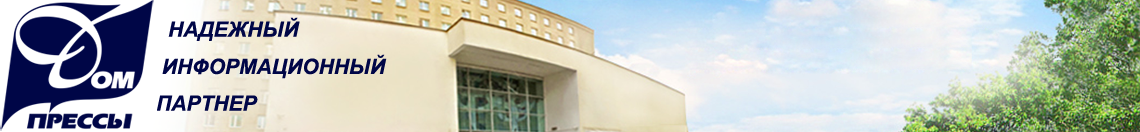 Пресс-центрФотогалереяУслугиКонтактыНачало формыКонец формыКонкурс учителей начальных классов на лучший урок о Союзном государстве Внимание! Стартует Конкурс учителей начальных классов на лучший урок (внеклассное мероприятие) о Союзном государстве 29.06.2018 1107 Дом прессы 5 комментариев 1 июля 2018 г. стартует Конкурс учителей начальных классов на лучший урок (внеклассное мероприятие) о Союзном государстве, организаторами которого выступают Постоянный Комитет Союзного государства и производственно-издательское республиканское унитарное предприятие «Дом прессы».
Цель Конкурса – поддержать современные форматы проведения в начальных классах учреждений образования уроков (внеклассных мероприятий) о Союзном государстве, способствовать становлению личности молодых граждан Союзного государства на основе преемственности общих культурно-исторических ценностей белорусского и российского народов.
Победителей определит жюри, в состав которого войдут представители Министерства образования Республики Беларусь, Министерства просвещения Российской Федерации, Постоянного Комитета Союзного государства. Финалисты Конкурса получат от организаторов памятные сувениры, а главным призом станет планшетный компьютер.
Приглашаем к участию учителей начальных классов учреждений образования Республики Беларусь и Российской Федерации.
Подробная информация о Конкурсе размещена на сайтах Постоянного Комитета Союзного государства (www.postcom.com) и РУП «Дом прессы» (www.dompressy.by).
Положение-о-Конкурсе word
Приложение1